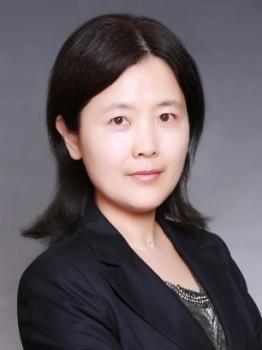 姓名：顾微微    职称：教授个人简介（选填）女/籍贯：江苏南通/学历学位：硕士研究生学历，硕士学位专业研究领域劳动法学，商事仲裁，民事诉讼 专著与论集（必填*）无学术论文（选填）主要科研项目 （选填）讲授课程 劳动法、知识产权法、信息法、合同法、公司法等指导研究生情况（选填）